Interview Evaluation Candidate Scorecard Template - SimpleInterview Evaluation Candidate Scorecard Template - SimpleInterview Evaluation Candidate Scorecard Template - SimpleInterview Evaluation Candidate Scorecard Template - SimpleInterview Evaluation Candidate Scorecard Template - SimpleInterview Evaluation Candidate Scorecard Template - SimpleInterview Evaluation Candidate Scorecard Template - SimpleCandidate Name:Date:Interviewed for Job Role:Interviewed for Job Role:Total of 3 columns must be = 10Total of 3 columns must be = 10Total of 3 columns must be = 10Interview RoundInterviewer NameInterviewer Role# of Poor# of OK# of GreatScore (Max = 30)Overall ImpressionRecommend? (Y/N)Interviewer Reason/ Notes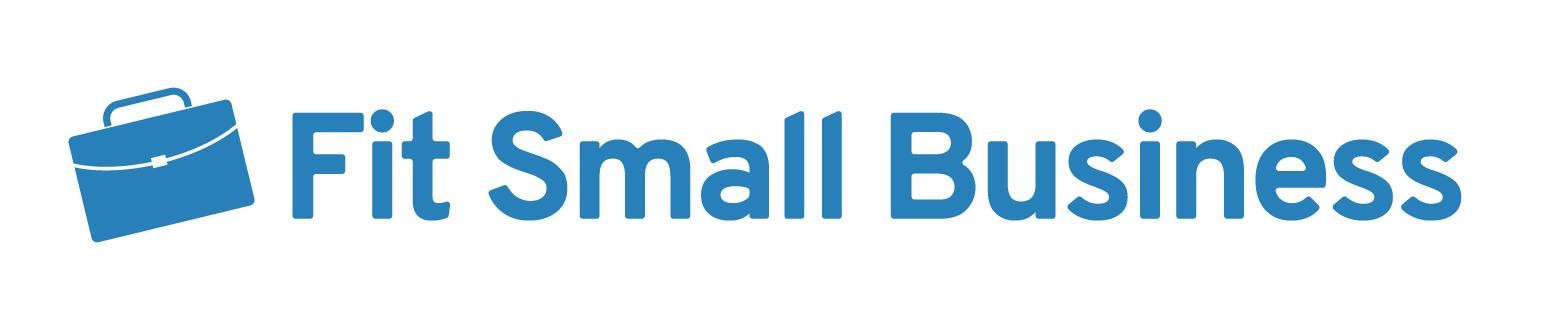 Full Name00000Full Name00000Full Name000000Average Ratings Score0Average Overall Score